ACTIVIDAD (Solucionario)Asignatura: RELIGIÓNPreguntas y citas bíblicas sobre:“La Pasión, Muerte y Resurrección de Jesús”1.-¿Qué día se recuerda el lavado de los pies? Juan 13:1. Resp: Antes de la fiesta de la pascua (Día Jueves).2.- ¿Qué significado tiene el gesto de lavar los pies a los discípulos? Juan 13:14-15. Resp: Ejemplo de humildad que debemos seguir y hacer los unos con los otros, ayuda mutua. 3.-¿Qué hicieron los soldados con Jesús antes de crucificarle? Marcos 15:19. Resp: Le golpearon en la cabeza con una caña, le escupieron y puestos de rodillas le hicieron reverencias (burlas). 4.-¿Qué dan a beber a Jesús en la cruz? Mateo 27:34. Resp: Le dieron a beber vinagre mezclado con hiel.5.- ¿Qué pasa cuando muere Jesús? Lucas 23:45. Resp: El sol se oscureció y el velo del templo se rasgó por la mitad. 6.- ¿Quién mueve la losa del sepulcro? Mateo 28:2. Resp: Un ángel del señor. 7.- ¿Dónde se aparece Jesús a los once? Marcos 16:14-20. Resp: Estaban sentados a la mesa.Une con una línea -Judas entrego a Jesús por:                                                Obediente-Jesús al ser arrestado fue:                                                 Pascua-Quien niega a Jesús:                                                         30 monedas-Jesús fue arrestado antes de la:                                        PedroIndicaciones rompecabezas.1.-Cortar el rompecabezas por el marco.2.-Colorear la imagen y cortar las piezas marcadas.3.-Pegar en un cartón, cartulina u otro material las piezas recortadas.4.- Una vez armado el rompecabezas, te invito hacer una oración dentro del marco superior (Agradecer a Jesús por dar su vida por nosotros).  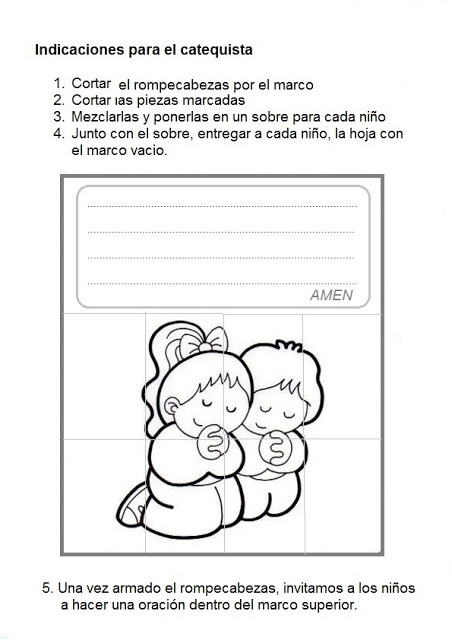 Nombre: Curso: 3° BásicoFecha: Objetivo de Aprendizaje: Comprender las circunstancias y muerte de Jesús.Indicador (es): - Manifiesta gratitud a Jesús por dar su vida por la humanidad, mencionan formas de agradecer a Jesús por dar su vida por nosotros. 